KOOSKÕLASTATUDTranspordiameti taristu haldamise teenistus Taristu ehitamise ja korrashoiu osakonna lääne üksus  […] - liikluskorraldaja4. oktoober 2021. a. 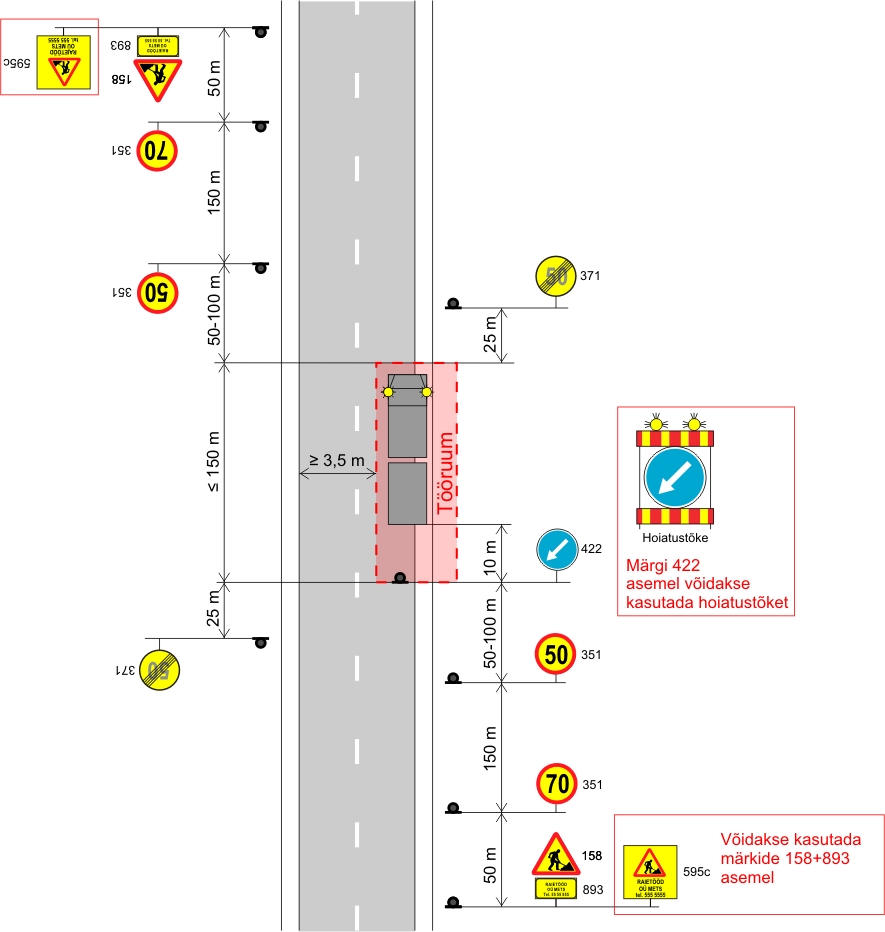 TINGIMUSED:Liikluse korraldamisel objektil juhinduda määrusest „Nõuded ajutisele liikluskorraldusele“ nr 43 ja juhendist „Riigiteede ajutine liikluskorraldus“ MA 2018-009.Paigaldatavad ajutised liiklusmärgid  peavad olema 2. klassi valgustpeegeldava kilega. Liikluse korraldamisel kasutada 2. suurusgrupi liiklusmärke.Teele paigaldatud ajutise märgi kõrgus teekattest peab olema vähemalt 0,6 m.Teel ja teemaal töötaval sõidukil peab olema sisse lülitatud vähemalt üks nõuetele vastav ja igas suunas nähtav kollane vilkur või vilkurite kombinatsioon ja teel töötav inimene peab kandma standardi EVS-EN ISO 20471 kohast märguriietust. Sõiduteel väljaspool tööruumi ei tohi parkida sõidukeid ja mehhanisme ega ladustada materjale.Tagada tööde teostamise alal teekatte puhtus.Langetamis-, virnastamis- ja laadimistöid tegevate masinate töötuled ei tohi pimestada teel liiklejaid.Piirangud ja kitsendused ei tohi kesta kauem, olla kehtestatud varem või pikemale teelõigule kui see on töö korraldamiseks vajalik. Kui laadimist ei toimu, siis vabastada sõidurada ja eemaldada piirangud. Vähemalt 24 tundi enne tööde alustamist või liikluskorralduse muutmist teavitada liiklusjuhtimiskeskust  e-post tmc@transpordiamet.ee või  Transpordiametit Tark Tee liikluspiirangute iseteeninduskeskkonnas,  millele pääseb ligi Transpordiameti e-teeninduse kaudu.  Metsamaterjali äraveol lähtuda teele kehtestatud piirangutest.Kooskõlastatud liikluskorralduse joonised ei asenda teel ja teemaal töötamise luba.Joonis peab olema koos loaga tööde teostamise ajal objektil.TINGIMUSED:Liikluse korraldamisel objektil juhinduda määrusest „Nõuded ajutisele liikluskorraldusele“ nr 43 ja juhendist „Riigiteede ajutine liikluskorraldus“ MA 2018-009.Paigaldatavad ajutised liiklusmärgid  peavad olema 2. klassi valgustpeegeldava kilega. Liikluse korraldamisel kasutada 2. suurusgrupi liiklusmärke.Teele paigaldatud ajutise märgi kõrgus teekattest peab olema vähemalt 0,6 m.Teel ja teemaal töötaval sõidukil peab olema sisse lülitatud vähemalt üks nõuetele vastav ja igas suunas nähtav kollane vilkur või vilkurite kombinatsioon ja teel töötav inimene peab kandma standardi EVS-EN ISO 20471 kohast märguriietust. Sõiduteel väljaspool tööruumi ei tohi parkida sõidukeid ja mehhanisme ega ladustada materjale.Tagada tööde teostamise alal teekatte puhtus.Langetamis-, virnastamis- ja laadimistöid tegevate masinate töötuled ei tohi pimestada teel liiklejaid.Piirangud ja kitsendused ei tohi kesta kauem, olla kehtestatud varem või pikemale teelõigule kui see on töö korraldamiseks vajalik. Kui laadimist ei toimu, siis vabastada sõidurada ja eemaldada piirangud. Vähemalt 24 tundi enne tööde alustamist või liikluskorralduse muutmist teavitada liiklusjuhtimiskeskust  e-post tmc@transpordiamet.ee või  Transpordiametit Tark Tee liikluspiirangute iseteeninduskeskkonnas,  millele pääseb ligi Transpordiameti e-teeninduse kaudu.  Metsamaterjali äraveol lähtuda teele kehtestatud piirangutest.Kooskõlastatud liikluskorralduse joonised ei asenda teel ja teemaal töötamise luba.Joonis peab olema koos loaga tööde teostamise ajal objektil.TüüpjoonisMetsa laadimistööd – kiirus 90 km/hMetsa laadimistööd – kiirus 90 km/hMetsa laadimistööd – kiirus 90 km/hMetsa laadimistööd – kiirus 90 km/hMetsa laadimistööd – kiirus 90 km/hMetsa laadimistööd – kiirus 90 km/hMetsa laadimistööd – kiirus 90 km/hMetsa laadimistööd – kiirus 90 km/hJoonis 6-1Joonis 6-1TINGIMUSED:Liikluse korraldamisel objektil juhinduda määrusest „Nõuded ajutisele liikluskorraldusele“ nr 43 ja juhendist „Riigiteede ajutine liikluskorraldus“ MA 2018-009.Paigaldatavad ajutised liiklusmärgid  peavad olema 2. klassi valgustpeegeldava kilega. Liikluse korraldamisel kasutada 2. suurusgrupi liiklusmärke.Teele paigaldatud ajutise märgi kõrgus teekattest peab olema vähemalt 0,6 m.Teel ja teemaal töötaval sõidukil peab olema sisse lülitatud vähemalt üks nõuetele vastav ja igas suunas nähtav kollane vilkur või vilkurite kombinatsioon ja teel töötav inimene peab kandma standardi EVS-EN ISO 20471 kohast märguriietust. Sõiduteel väljaspool tööruumi ei tohi parkida sõidukeid ja mehhanisme ega ladustada materjale.Tagada tööde teostamise alal teekatte puhtus.Langetamis-, virnastamis- ja laadimistöid tegevate masinate töötuled ei tohi pimestada teel liiklejaid.Piirangud ja kitsendused ei tohi kesta kauem, olla kehtestatud varem või pikemale teelõigule kui see on töö korraldamiseks vajalik. Kui laadimist ei toimu, siis vabastada sõidurada ja eemaldada piirangud. Vähemalt 24 tundi enne tööde alustamist või liikluskorralduse muutmist teavitada liiklusjuhtimiskeskust  e-post tmc@transpordiamet.ee või  Transpordiametit Tark Tee liikluspiirangute iseteeninduskeskkonnas,  millele pääseb ligi Transpordiameti e-teeninduse kaudu.  Metsamaterjali äraveol lähtuda teele kehtestatud piirangutest.Kooskõlastatud liikluskorralduse joonised ei asenda teel ja teemaal töötamise luba.Joonis peab olema koos loaga tööde teostamise ajal objektil.Töö nimetusTeostamise aegTeostamise aegTINGIMUSED:Liikluse korraldamisel objektil juhinduda määrusest „Nõuded ajutisele liikluskorraldusele“ nr 43 ja juhendist „Riigiteede ajutine liikluskorraldus“ MA 2018-009.Paigaldatavad ajutised liiklusmärgid  peavad olema 2. klassi valgustpeegeldava kilega. Liikluse korraldamisel kasutada 2. suurusgrupi liiklusmärke.Teele paigaldatud ajutise märgi kõrgus teekattest peab olema vähemalt 0,6 m.Teel ja teemaal töötaval sõidukil peab olema sisse lülitatud vähemalt üks nõuetele vastav ja igas suunas nähtav kollane vilkur või vilkurite kombinatsioon ja teel töötav inimene peab kandma standardi EVS-EN ISO 20471 kohast märguriietust. Sõiduteel väljaspool tööruumi ei tohi parkida sõidukeid ja mehhanisme ega ladustada materjale.Tagada tööde teostamise alal teekatte puhtus.Langetamis-, virnastamis- ja laadimistöid tegevate masinate töötuled ei tohi pimestada teel liiklejaid.Piirangud ja kitsendused ei tohi kesta kauem, olla kehtestatud varem või pikemale teelõigule kui see on töö korraldamiseks vajalik. Kui laadimist ei toimu, siis vabastada sõidurada ja eemaldada piirangud. Vähemalt 24 tundi enne tööde alustamist või liikluskorralduse muutmist teavitada liiklusjuhtimiskeskust  e-post tmc@transpordiamet.ee või  Transpordiametit Tark Tee liikluspiirangute iseteeninduskeskkonnas,  millele pääseb ligi Transpordiameti e-teeninduse kaudu.  Metsamaterjali äraveol lähtuda teele kehtestatud piirangutest.Kooskõlastatud liikluskorralduse joonised ei asenda teel ja teemaal töötamise luba.Joonis peab olema koos loaga tööde teostamise ajal objektil.Tööde asukohtTee nrTee nimiTee nimiKmTINGIMUSED:Liikluse korraldamisel objektil juhinduda määrusest „Nõuded ajutisele liikluskorraldusele“ nr 43 ja juhendist „Riigiteede ajutine liikluskorraldus“ MA 2018-009.Paigaldatavad ajutised liiklusmärgid  peavad olema 2. klassi valgustpeegeldava kilega. Liikluse korraldamisel kasutada 2. suurusgrupi liiklusmärke.Teele paigaldatud ajutise märgi kõrgus teekattest peab olema vähemalt 0,6 m.Teel ja teemaal töötaval sõidukil peab olema sisse lülitatud vähemalt üks nõuetele vastav ja igas suunas nähtav kollane vilkur või vilkurite kombinatsioon ja teel töötav inimene peab kandma standardi EVS-EN ISO 20471 kohast märguriietust. Sõiduteel väljaspool tööruumi ei tohi parkida sõidukeid ja mehhanisme ega ladustada materjale.Tagada tööde teostamise alal teekatte puhtus.Langetamis-, virnastamis- ja laadimistöid tegevate masinate töötuled ei tohi pimestada teel liiklejaid.Piirangud ja kitsendused ei tohi kesta kauem, olla kehtestatud varem või pikemale teelõigule kui see on töö korraldamiseks vajalik. Kui laadimist ei toimu, siis vabastada sõidurada ja eemaldada piirangud. Vähemalt 24 tundi enne tööde alustamist või liikluskorralduse muutmist teavitada liiklusjuhtimiskeskust  e-post tmc@transpordiamet.ee või  Transpordiametit Tark Tee liikluspiirangute iseteeninduskeskkonnas,  millele pääseb ligi Transpordiameti e-teeninduse kaudu.  Metsamaterjali äraveol lähtuda teele kehtestatud piirangutest.Kooskõlastatud liikluskorralduse joonised ei asenda teel ja teemaal töötamise luba.Joonis peab olema koos loaga tööde teostamise ajal objektil.Tööde asukohtMuu infoTINGIMUSED:Liikluse korraldamisel objektil juhinduda määrusest „Nõuded ajutisele liikluskorraldusele“ nr 43 ja juhendist „Riigiteede ajutine liikluskorraldus“ MA 2018-009.Paigaldatavad ajutised liiklusmärgid  peavad olema 2. klassi valgustpeegeldava kilega. Liikluse korraldamisel kasutada 2. suurusgrupi liiklusmärke.Teele paigaldatud ajutise märgi kõrgus teekattest peab olema vähemalt 0,6 m.Teel ja teemaal töötaval sõidukil peab olema sisse lülitatud vähemalt üks nõuetele vastav ja igas suunas nähtav kollane vilkur või vilkurite kombinatsioon ja teel töötav inimene peab kandma standardi EVS-EN ISO 20471 kohast märguriietust. Sõiduteel väljaspool tööruumi ei tohi parkida sõidukeid ja mehhanisme ega ladustada materjale.Tagada tööde teostamise alal teekatte puhtus.Langetamis-, virnastamis- ja laadimistöid tegevate masinate töötuled ei tohi pimestada teel liiklejaid.Piirangud ja kitsendused ei tohi kesta kauem, olla kehtestatud varem või pikemale teelõigule kui see on töö korraldamiseks vajalik. Kui laadimist ei toimu, siis vabastada sõidurada ja eemaldada piirangud. Vähemalt 24 tundi enne tööde alustamist või liikluskorralduse muutmist teavitada liiklusjuhtimiskeskust  e-post tmc@transpordiamet.ee või  Transpordiametit Tark Tee liikluspiirangute iseteeninduskeskkonnas,  millele pääseb ligi Transpordiameti e-teeninduse kaudu.  Metsamaterjali äraveol lähtuda teele kehtestatud piirangutest.Kooskõlastatud liikluskorralduse joonised ei asenda teel ja teemaal töötamise luba.Joonis peab olema koos loaga tööde teostamise ajal objektil.Tööde teostajaTINGIMUSED:Liikluse korraldamisel objektil juhinduda määrusest „Nõuded ajutisele liikluskorraldusele“ nr 43 ja juhendist „Riigiteede ajutine liikluskorraldus“ MA 2018-009.Paigaldatavad ajutised liiklusmärgid  peavad olema 2. klassi valgustpeegeldava kilega. Liikluse korraldamisel kasutada 2. suurusgrupi liiklusmärke.Teele paigaldatud ajutise märgi kõrgus teekattest peab olema vähemalt 0,6 m.Teel ja teemaal töötaval sõidukil peab olema sisse lülitatud vähemalt üks nõuetele vastav ja igas suunas nähtav kollane vilkur või vilkurite kombinatsioon ja teel töötav inimene peab kandma standardi EVS-EN ISO 20471 kohast märguriietust. Sõiduteel väljaspool tööruumi ei tohi parkida sõidukeid ja mehhanisme ega ladustada materjale.Tagada tööde teostamise alal teekatte puhtus.Langetamis-, virnastamis- ja laadimistöid tegevate masinate töötuled ei tohi pimestada teel liiklejaid.Piirangud ja kitsendused ei tohi kesta kauem, olla kehtestatud varem või pikemale teelõigule kui see on töö korraldamiseks vajalik. Kui laadimist ei toimu, siis vabastada sõidurada ja eemaldada piirangud. Vähemalt 24 tundi enne tööde alustamist või liikluskorralduse muutmist teavitada liiklusjuhtimiskeskust  e-post tmc@transpordiamet.ee või  Transpordiametit Tark Tee liikluspiirangute iseteeninduskeskkonnas,  millele pääseb ligi Transpordiameti e-teeninduse kaudu.  Metsamaterjali äraveol lähtuda teele kehtestatud piirangutest.Kooskõlastatud liikluskorralduse joonised ei asenda teel ja teemaal töötamise luba.Joonis peab olema koos loaga tööde teostamise ajal objektil.Liikluskorralduse eest vastutajaLiikluskorralduse eest vastutajaLiikluskorralduse eest vastutajaNimiNimiTel. nr